                                                                                                                                    Утверждаю                                                                                               Директор МБУК Центральная библиотека                                                                                               МР   Благоварский район                                                                                               ____________Шиль А.Ф.
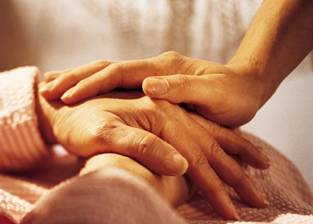 «МИЛОСЕРДИЕ»
Программа   по продвижению книги, чтения
и развитию читательской культуры среди людей с ограниченными возможностями здоровья.(2015- 2020гг.)МБУК Центральная библиотека МР Благоварский районc. Языково,2015г. ХАРАКТЕРИСТИКА ПРОБЛЕМЫ И ОБОСНОВАНИЕНЕОБХОДИМОСТИ РЕШЕНИЯ ЕЕ ПРОГРАММНЫМИ МЕТОДАМИ           В последние годы в обществе наблюдается повышенное внимание к проблемам инвалидов. Свидетельство тому - ряд правительственных документов « О социальной защите инвалидов» от 24 ноября 1995 года, «О библиотечном деле» Ст.8. Права особых групп пользователей; международных документов ООН «Всеобщая декларация прав человека», «Декларация о правах инвалидов», «Стандартные правила обеспечения равных возможностей для инвалидов» (.);  Указ Президента РФ «О научном и информационном обеспечении проблем инвалидности и инвалидов» от 27.07.92 и другие документы.            Библиотеки как социальные институты призваны играть большую роль в социальной реабилитации инвалидов. Социальная реабилитация   - средство адаптации инвалида в пределах его физических ограничений. Основная цель социальной реабилитации - интеграция инвалида в общество. Помощь библиотек в социальной интеграции инвалидов заключается, прежде всего, в реализации  конституционного права инвалидов как  членов общества на доступ к информации. А это значит: оперативное предоставление инвалидам общественно значимой информации, подбор, рекомендации и доставка книг, помогающих инвалиду реализовать его потребности в  образовательной, профессиональной, духовной жизни.             Данная программа послужит основным направлением в дальнейшей работе библиотеки по библиотечно-библиографическому обслуживанию читателей-инвалидов, их социальной реабилитации через книгу.По статистическим данным численность населения  Благоварского района составляет – более 26  тыс. человек (по итогам переписи населения 2010г.). В районном центре проживает более 6  тыс. человек.  Инвалиды  составляют 460 чел. по району, из них 20 % являются пользователями муниципальных библиотек района.  
Среди читателей- инвалидов  наблюдается снижение уровня литературной культуры. Но в результате работы библиотеки в этом направлении (комплектования фонда художественной литературы высокохудожественными произведениями современных и зарубежных авторов, пропаганда этих произведений) некоторая часть читателей с «легкого чтива» переключилась на чтение более серьезной литературы. Это говорит о возможности библиотеки влиять на вкусы и пристрастия своих читателей. Поэтому необходимо активизировать работу в поддержку книги и чтения, чтобы сохранить книгу и чтение как самое важное средство интеллектуального, творческого и духовного развития личности.  Систематически, в течение периода проводить мероприятия к Международному дню инвалидов (3 декабря), Международному дню слепых (13 ноября), Международному дню глухих (24 сентября), Дню пожилых людей (1 октября), Международному дню защиты детей (1 июня), в реализации циклов мероприятий в рамках декады инвалидов (1-10 декабря) и месячника «Белая трость» (15 октября-13 ноября). В рамках программы «Милосердие» предпринять следующее:1) Организовать качественное библиотечное обслуживание инвалидов разных категорий: – составить картотеку читательских интересов.– на основе картотеки формировать фонды.– читателям-инвалидам предоставлять информационную продукцию по их требованию при наличии ее в библиотечных фондах.– издать информационные буклеты о возможностях библиотеки.2) Организовать предоставление специальных библиотечных услуг инвалидам:– организовать обслуживание маломобильных инвалидов на дому в рамках услуги  «Домашний абонемент» . - сотрудничать с республиканской специальной библиотекой для слепых для обеспечения инвалидов книг в спецформатах.– организовать АРМ инвалидам для бесплатной работы на компьютере.– предоставлять инвалидам на льготных условиях копий необходимых им материалов: законодательных, нормативных актов и т.д.3) Организовать информационно-библиографическое обслуживание читателей-инвалидов:– ведение тематических картотек по актуальным вопросам «Социальная защита», «Ответы  юриста», «Медицина для вас» и др.– организация и проведение тематических выставок, обзоров по вопросам социальной реабилитации инвалидов и запросам читателей.– создание  фактографической картотеки учреждений социальной защиты.– создание фактографической картотеки читателей-инвалидов, дифференцированно отражающей их социальное положение, возраст, категорию инвалидности, читательские интересы.– организация анкетных опросов среди читателей-инвалидов с целью изучения их информационных потребностей.-– организация индивидуального информирования читателей-инвалидов.4) Организовать проведение досуговых мероприятий для читателей-инвалидов:– организация  клуба для  инвалидов.–организация выставок творческих работ читателей-инвалидов с целью ознакомления с ними других категорий читателей.- организация сотрудничества с учреждениями культуры.– организация встреч инвалидов с деятелями культуры.– организация массовых мероприятий совместно с городскими и районными обществами инвалидов.5) Организовать службу библиотерапии для читателей-инвалидов.– знакомство с опытом других библиотек по применению библиотерапии и применение его в работе библиотеки.– сотрудничество с психологами и дефектологами.– проведение выставок, обзоров, бесед по вопросам библиотерапии.– составление рекомендательных списков по библиотерапии при помощи специалистов в области психологии и дефектологии.– переквалификация одного из сотрудников библиотеки в библиотекаря-библиотерапевта.– изучение потребностей читателей-инвалидов в социальной реабилитации и самокоррекции через библиотерапию. – изучение и  использование методов библиотерапии в практике библиотеки.6) Организовать библиотечно-дефектологическую  подготовку  библиотечных работников по обслуживанию инвалидов:	– постоянное изучение отечественного и зарубежного библиотечного опыта работы с инвалидами.– постоянное ознакомление с проблемами социальной защиты,  охраны здоровья инвалидов  всех категорий; – знакомство с организациями и учреждениями для инвалидов и их деятельностью; – Знакомство с основами психологии, дефектологии и принципами социальной работы; – изучение психологии инвалидов с различными ограничениями жизнедеятельности; – обучение навыкам общения с инвалидами.7) Улучшение материально-технического оснащения библиотеки по работе с инвалидами.– оснащение библиотеки компьютерной техники  для создания библиографической и фактографической баз данных по вопросам социальной реабилитации инвалидов и предоставления их в пользование инвалидам.- приобретение копировального аппарата для предоставления копий документов инвалидам;- организация внешнего доступа инвалидам в библиотеку : строительство пандуса для маломобильных инвалидов; реконструкция входных дверей;- организация свободного внутреннего пространства: обеспечение инвалидам широкого прохода к стеллажам на абонементе, библиотечным каталогам - в читальном зале, организация специальных мест для работы в читальном зале.Наименование программы Программа МБУК  Центральная библиотека МР  Благоварский район "Милосердие" на 2015 - 2020 годы (далее - Программа)Основания разработки ПрограммыУказ Президента Российской Федерации от 07.05.2012 N 597 "О мероприятиях по реализации государственной социальной политики";Указ Президента Российской Федерации от 07.05.2012 N 599 "О мерах по реализации государственной политики в области образования и науки";Концепция долгосрочного социально-экономического развития Российской Федерации на период до 2020 года, утвержденная Распоряжением Правительства Российской Федерации от 17.11.2008 N 1662-р;Государственная программа Российской Федерации "Доступная среда" на 2011 - 2015 годы", утвержденная Распоряжением Правительства Российской Федерации от 26.11.2012 N 2181-р;Постановление Правительства Российской Федерации от 26.11.2012 N 1225 "О предоставлении субсидий из федерального бюджета на реализацию мероприятий государственной программы Российской Федерации "Доступная среда" на 2011 - 2015 годы и признании утратившими силу некоторых постановлений Правительства Российской Федерации";Приказ Министерства труда и социальной защиты Российской Федерации от 06.12.2012 N 575 "Об утверждении примерной программы субъекта Российской Федерации по обеспечению доступности приоритетных объектов и услуг в приоритетных сферах жизнедеятельности инвалидов и других маломобильных групп населения. Распоряжение Правительства РФ от 27 октября 2014 г. № 2136-р "О продлении до 2020 года срока реализации государственной программы "Доступная среда".Постановление  Правительства РБ от 28 апреля 2011 г. N 130 «Об утверждении Республиканской целевой программы "Доступная среда" на 2011-2015 г г».Ответственный исполнитель ПрограммыМБУК ЦЕНТРАЛЬНАЯ БИБЛИОТЕКА МР БЛАГОВАРСКИЙ РАЙОНСоисполнители ПрограммыОрганы законодательной и исполнительной власти муниципального района  Благоварский район Отдел народного образования: муниципальные общеобразовательные школы. ПУ -112.Отдел социальной защиты населения.Отдел по работе с молодежью.Средства массовой информации: районная газета «Благоварские вести» и телевидение «Благовар»Книготорговые организации  УфыИсторико-этнографический музей. Детская школа искусств.Местные объединения политических партий.Цель Программы- Формирование общественного движения, консолидация общественных организаций, творческой интеллигенции, учреждений культуры и образования в поддержку чтения и повышения статуса книги среди  инвалидов района.– Социокультурная реабилитация инвалидов через  гарантированное обеспечение свободного доступа к информации.- Содействие адаптации инвалидов в обществе, развитие творческих возможностей и самоутверждение личности людей с ограниченными возможностями путём приобщения к книге и чтению, получении услуг, необходимой информации в  Благоварском районеЗадачи Программы1. Продвижение чтения и формирование культуры чтения среди инвалидов.
2. Повышение читательской культуры пользователей – инвалидов библиотеки.
3.  Обеспечение полного и оперативного удовлетворения информационных потребностей данной категории граждан.4.Организация просветительской и досуговой деятельности, направленной на улучшение социально-культурной сферы жизни данной категории граждан.5. Сотрудничество и координация действий с различными организациями, ведущими работу с инвалидами.6. Использование новых информационных технологий и современных технических и тифлотехнических специализированных средств при обслуживании людей с ограниченными возможностями.
7. Преодоление социальной разобщенности в обществе и формирование позитивного отношения к проблемам инвалидов и к проблеме обеспечения доступной среды жизнедеятельности для инвалидов и других маломобильных групп населения в Благоварском районе8.Формирование фонда библиотеки специальной литературой по социальной реабилитации инвалидов.9.Изучение читательских спросов инвалидов разных категорий.10.Улучшение материально-технического оснащения библиотеки по работе с инвалидами.11.Применение принципов библиотерапии в работе с читателями-инвалидами.12.Организация  библиотечно-дефектологической  подготовки  библиотечных работников по обслуживанию инвалидов.Сроки реализации Программы2015 – 2020 годыОбъемы и источники финансирования ПрограммыОбщий объем финансирования реализации Программы составляет   тыс. рублей, из них:2015 год -   4 тыс. рублей;2016 год -  4 тыс. рублей;2017 год – 4 тыс. рублей;2018 год – 4 тыс. рублей;2019 год – 4 тыс. рублей;2020 год – 4 тыс. рублей.Ожидаемые результаты реализации Программы1.  Увеличение уровня информированности инвалидов и других маломобильных групп населения о доступных социально значимых объектах и услугах, формате их предоставления;2. Преодоление социальной изоляции и включение инвалидов и других маломобильных групп населения в жизнь общества;3. Увеличение информационных кампаний и акций средств массовой информации по освещению проблем инвалидов для граждан, не являющихся инвалидами;4. Формирование в обществе толерантного отношения к проблемам инвалидов и вопросам обеспечения доступности среды жизнедеятельности;5. Повышение уровня доступности и качества информационных услуг, предоставляемых инвалидам и другим маломобильным группам населения;6. Создание условий доступности для инвалидов-колясочников в  библиотеках;7. Повышение квалификации специалистов, занятых в системе  социальной интеграции инвалидов8. Привлечение новых читателей-инвалидов в библиотеку.9. Привлечение внимания администрации села, организаций социальной защиты, обществ милосердия к проблемам библиотечного обслуживания инвалидов.10. Повышение информационной культуры личности, культуры чтения  инвалидов.